REFRACTION IN ACTION!STATION 1: Refraction ContraptionIn the space below place a plastic block on its large flat side. Trace the block.Shine a single ray of light straight at the block to create a normal.  Trace your light ray.Adjust the ray box so that the light ray hits the block at an angle. Trace the incident and refracted light rays.Q: What happens?  Why?Q: As you increase the angle of incidence, what happens to the angle of refraction?STATION 2: Convex HexIn the space below, place a convex lens.  Trace the lens.Shine a 5-slit ray box at the lens. Line up the middle light ray with the middle of the lens.Add to your diagram below: Trace all 5 incident and refracted rays.Q: How is a convex lens different from a convex mirror?STATION 3: Oh Behave, Concave!In the space below, place a concave lens.  Trace the lens.Shine a 5-slit ray box at the lens. Line up the middle light ray with the middle of the lens.Add to your diagram below: Trace all 5 incident and refracted rays.Q: How is a concave lens different from a concave mirror?Q: How is a concave lens different from a concave lens?  Include a picture of both!STATION 4: Simulation!Take out your computers and navigate to the following cite: https://phet.colorado.edu/sims/html/bending-light/latest/bending-light_en.htmlClick the simulation and then Prisms.Select the 5- beam light source (see picture) and place the various lenses listed below and place them in front of the light source.Draw how light interacts/refracts with the various lenses (see next page).Trapezoid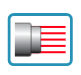 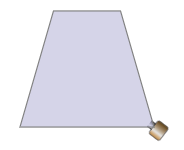 Spherical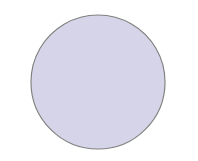 Convex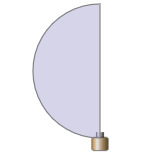 Concave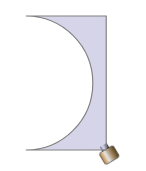 